PENGGUNAAN MODEL DISCOVERY LEARNING UNTUK MENINGKATKAN SIKAP PERCAYA DIRI DAN HASIL BELAJAR SISWA(Penelitian Tindakan Kelas Pada Pembelajaran IPA Materi Ciri Khusus Beberapa Jenis Hewan di Kelas VI SDN Cigondewah I Kecamatan Bandung Kulon Kota Bandung)SKRIPSIDisusun untuk Memenuhi Salah Satu Syarat Memperoleh Gelar Sarjana Program Studi Pendidikan Guru Sekolah Dasar (PGSD)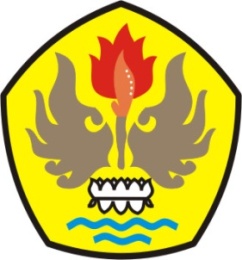 OlehIIT SRI LATIFAHNPM 115060227PROGRAM STUDI PENDIDIKAN GURU SEKOLAH DASARFAKULTAS KEGURUAN DAN ILMU PENDIDIKANUNIVERSITAS PASUNDANBANDUNG2015